    Допомога  Шрифт: +збільшити−зменшити або Ctrl + mouse wheelПро визначення призначеного оператора послуг поштового зв’язкуВідповідно до абзацу шостого частини другої статті 8 Закону України від 03 листопада 2022 року № 2722-IX «Про поштовий зв’язок» та Положення про Міністерство розвитку громад, територій та інфраструктури України, затвердженого постановою Кабінету Міністрів України від 30 червня 2015 року № 460 (у редакції постанови Кабінету Міністрів України від 17 грудня 2022 року № 1400), НАКАЗУЮ:1. Тимчасово, на період дії воєнного стану та протягом 2 років з дня його припинення або скасування, визначити акціонерне товариство «Укрпошта» призначеним оператором послуг поштового зв’язку.2. Управлінню цифрового розвитку та поштового зв’язку (І. Волчку) забезпечити подання цього наказу в установленому порядку на державну реєстрацію до Міністерства юстиції України.3. Сектору зовнішніх комунікацій забезпечити оприлюднення цього наказу на офіційному вебсайті Міністерства розвитку громад, територій та інфраструктури України.4. Цей наказ набирає чинності з дня його офіційного опублікування.5. Контроль за виконанням цього наказу покласти на заступника Міністра з питань цифрового розвитку, цифрових трансформацій і цифровізації А. Комірного.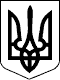 МІНІСТЕРСТВО РОЗВИТКУ ГРОМАД, ТЕРИТОРІЙ ТА ІНФРАСТРУКТУРИ УКРАЇНИМІНІСТЕРСТВО РОЗВИТКУ ГРОМАД, ТЕРИТОРІЙ ТА ІНФРАСТРУКТУРИ УКРАЇНИНАКАЗНАКАЗ22.05.2023  № 43022.05.2023  № 430Зареєстровано в Міністерстві
юстиції України
29 червня 2023 р.
за № 1101/40157Віце-прем’єр-міністр
з відновлення України -
Міністр

О. Кубраков

О. КубраковПОГОДЖЕНО:

В.о. Голови Антимонопольного комітету України

Міністр закордонних справ України

Голова Національної комісії, що здійснює
державне регулювання у сферах
електронних комунікацій, радіочастотного спектра
та надання послуг поштового зв’язкуПОГОДЖЕНО:

В.о. Голови Антимонопольного комітету України

Міністр закордонних справ України

Голова Національної комісії, що здійснює
державне регулювання у сферах
електронних комунікацій, радіочастотного спектра
та надання послуг поштового зв’язку

А. Коноплянко

Д. Кулеба




О. Животовський